10.teden, 25.5. – 29.5.Pozdravljeni učenci. Danes najprej z rešitvami preverite svoje odgovore v DZ na strani 60, 61. Za popravljanje uporabi rdeč kuli. Napačne odgovore vedno popravi.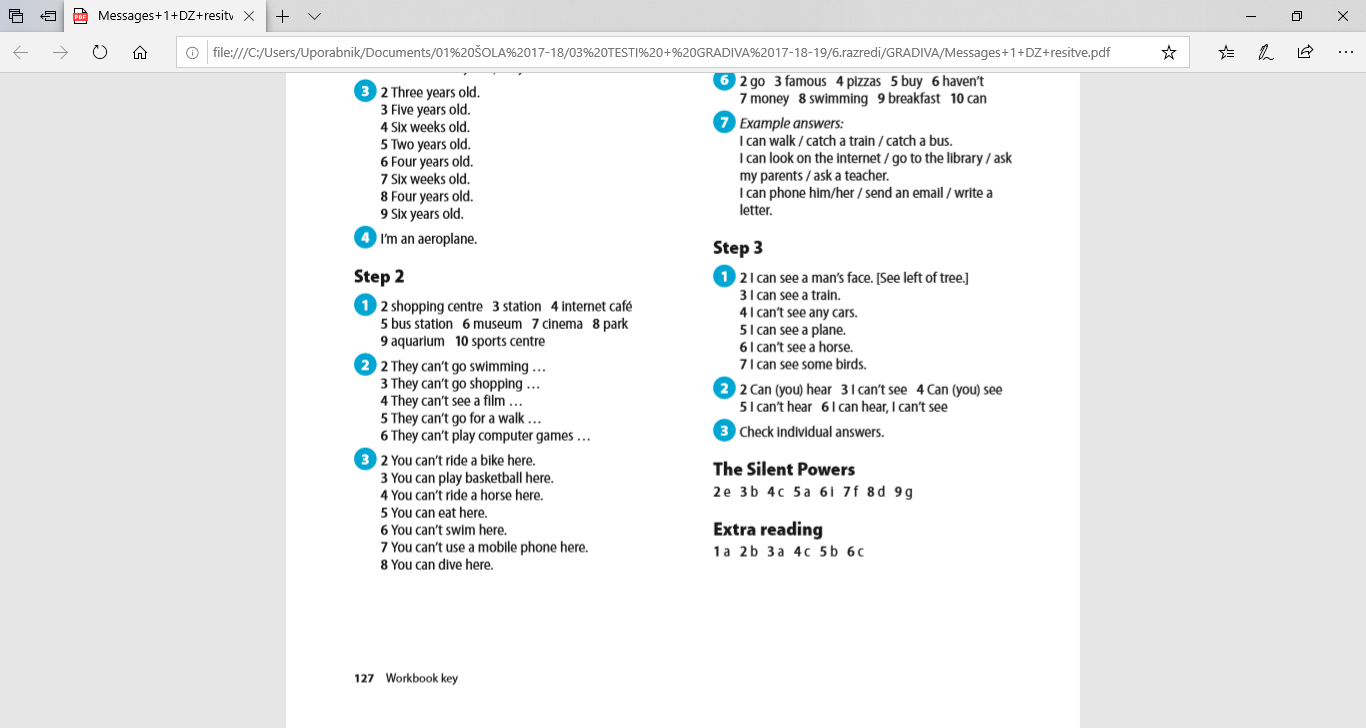 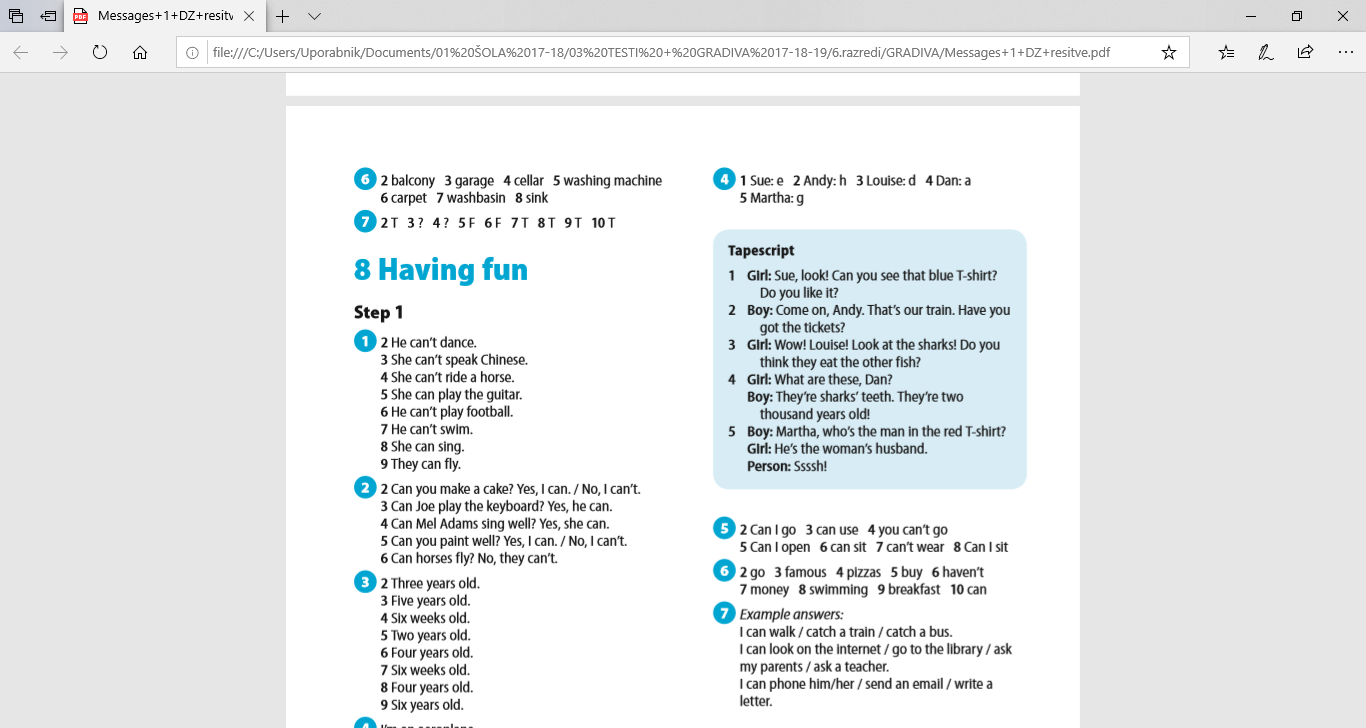 Nadaljujemo z naslednjim poglavjem zgodbe The Silent Powers, na strani 93 v učbeniku. Preberi in reši nalogo V DZ, na strani 63 – The Meeting.Reši tudi vaje 1 – 3 na strani 62 v DZ in stran 64 v DZ. Pri vaji 2 intervjuvaj enega od tvojih družinskih članov, ali pokliči sošolca.2.uraV učbeniku reši vaje na strani 94 v zvezek. UPOŠTEVAJ SPODNJA NAVODILA za vsako nalogo posebaj: Vaja 1 – zapis v zvezekVaja 2A – prepis CELE POVEDI v zvezekVaja 2B – zapis številke odgovoraVaja 3 – zapis celega stavka v zvezekVaja 4 – Prepis CELEGA STAVKA , z rešitvijo, v zvezekVaja 5 – prevod v zvezekVaja 6 – če odgovorov ne veš, si pomagaj si z internetom3.ura1. Današnji uri bomo začeli z besedilo o Stephenu Hawkingu, svetovno znanemu znanstveniku. Tisti, ki vam angleščina dela preglavice,  namesto nalog, ki sledijo in so povezane s Stephenom Hawkingom, rešite naslednji delovni list, ga poslikajte in pošljite z ostalimi posnetki za ta teden:https://www.liveworksheets.com/worksheets/en/English_as_a_Second_Language_(ESL)/Reading_comprehension/Bart_Simpson*_daily_routine._kg273757sqVidei o S. Hawkingu:Če želite, si lahko za začetek ogledate katerega od spodnjih videov: https://www.youtube.com/watch?v=uKvktgpQYDkhttps://www.sciencekids.co.nz/videos/famousscientists/stephenhawking.htmlNadaljujem z branjem besedila v učbeniku, na strani 95. Spodnji seznam novih besed ti bo pomagal, da boš besedilo bolje razumel.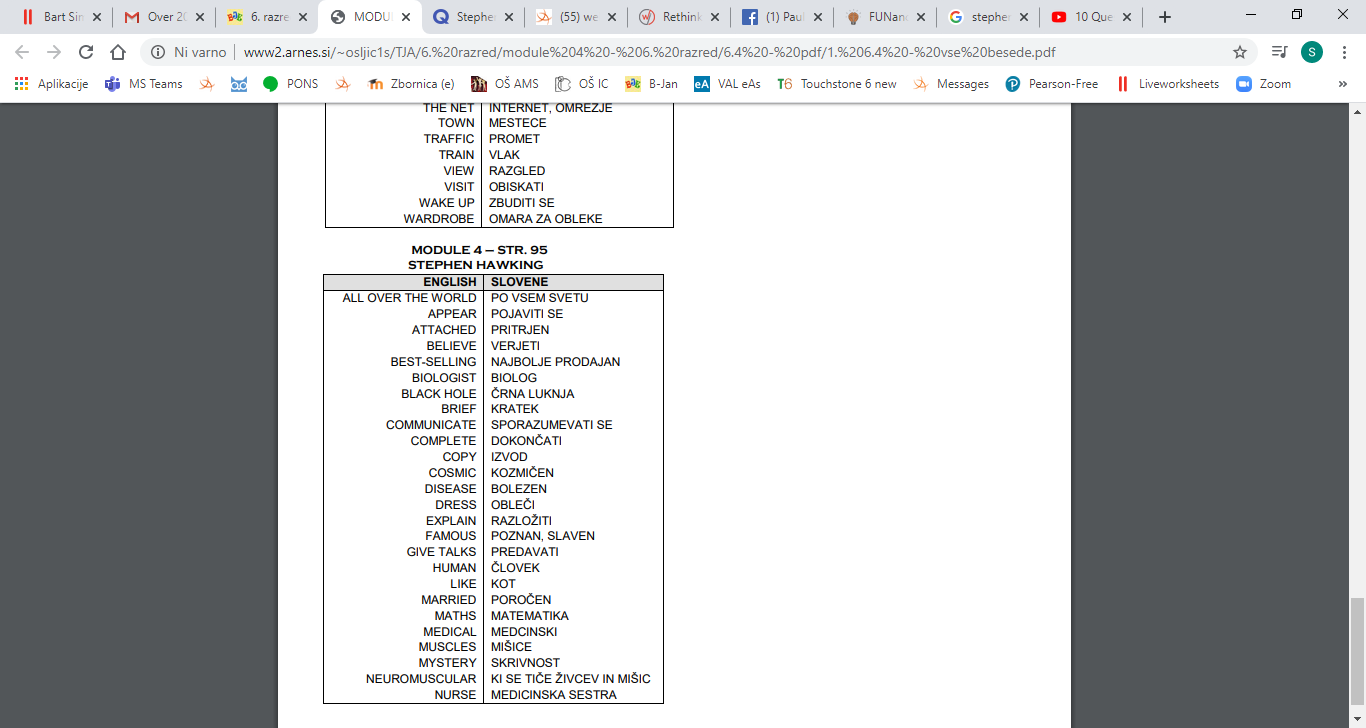 Ko si besedilo prebral, v zvezek odgovori na vprašanja v vaji TASK.Kdor želi lahko ponovi besede iz besedila: https://quizlet.com/405143119/stephen-hawking-flash-cards/Lep konec tedna ti želimUčiteljica Simona